Неделя профилактики хронических неинфекционных заболеванийХронические неинфекционные заболевания (ХНИЗ) – это заболевания, имеющие продолжительное течение и являющиеся результатом воздействия комбинации генетических, физиологических, экологических и поведенческих факторов.К основным ХНИЗ, которые могут являться причиной временной нетрудоспособности, инвалидности и смертности населения, относятся болезни системы кровообращения, новообразования, сахарный диабет 2-го типа, хронические болезни органов дыхания. Факторы риска ХНИЗ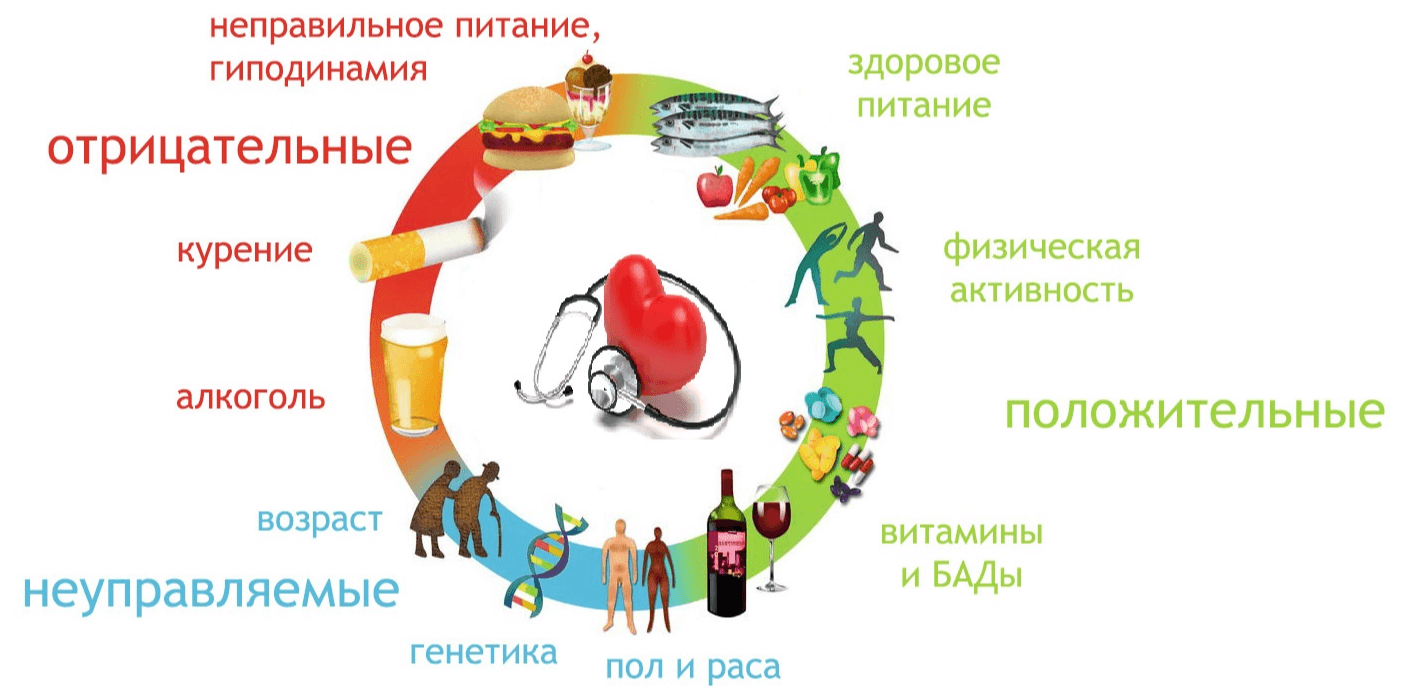 С 15 по 21 января проводится неделя профилактики хронических неинфекционных заболеваний.Самым действенным методом профилактики ХНИЗ является соблюдение принципов здорового питания, отказ от вредных привычек и повышение физической активности. Также важнейшую роль в профилактике заболеваний играет контроль за состоянием здоровья, регулярное прохождение профилактических медицинских осмотров и диспансеризация.